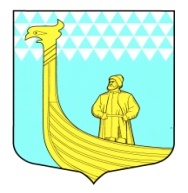 СОВЕТ ДЕПУТАТОВМУНИЦИПАЛЬНОЕ ОБРАЗОВАНИЕВЫНДИНООСТРОВСКОЕ СЕЛЬСКОЕ ПОСЕЛЕНИЕВОЛХОВСКОГО МУНИЦИПАЛЬНОГО РАЙОНАЛЕНИНГРАДСКОЙ ОБЛАСТИчетвертого созываРЕШЕНИЕот 10 октября 2022 года			          	                                         № 24 О внесении изменений в Решение Совета депутатов муниципального образования Вындиноостровское сельское поселение муниципального образования Волховский муниципальный район Ленинградской области от 21.06.2016 № 38  «Об утверждении Положения об организации ритуальных услуг и содержании мест захоронения в муниципальном образовании Вындиноостровское сельское поселение»	В соответствии с Федеральным законом от 12 января 1996 года  № 8-ФЗ «О погребении и похоронном деле», статьей 14 Федерального закона от 6 октября 2003 года № 131-ФЗ «Об общих принципах организации местного самоуправления в Российской Федерации», Постановлением Правительства Ленинградской области от 11 января 2022 г. № 7 «Об утверждении правил содержания мест погребения на территории муниципального образования и утверждении порядков деятельности общественных кладбищ, воинских кладбищ и военных мемориальных кладбищ (находящихся в ведении органов местного самоуправления), крематориев», руководствуясь Уставом муниципального образования Вындиноостровское сельское поселение муниципального образования Волховский муниципальный район Ленинградской области,  Совет депутатов муниципального образования Вындиноостровское сельское поселение муниципального образования Волховский муниципальный район Ленинградской области решил:Внести следующие изменения в Положение об организации ритуальных услуг и содержании мест захоронения в муниципальном образовании Вындиноостровское сельское поселение, утвержденное Решением Совета депутатов муниципального образования Вындиноостровское сельское поселение муниципального образования Волховский муниципальный район Ленинградской области от 21.06.2016 № 38 (далее-Положение):Пункты 5,6 Положения изложить в следующей редакции соответственно:«5. Для граждан, постоянно проживающих и зарегистрированных на территории муниципального образования Вындиноостровское сельское поселение Местной администрацией муниципального образования Вындиноостровское сельское поселение предоставляется бесплатно участок земли для погребения умершего с учетом гарантии погребения на этом же участке земли умершего супруга или близкого родственника 5 квадратных метров (длина могилы – 2,5 м, ширина – 2,0 м)6. В гарантированный перечень услуг по погребению, предусмотренный пунктом 1 статьи 9 Федерального закона от 12 января 1996 года N 8-ФЗ "О погребении и похоронном деле", предоставляемый специализированной службой по вопросам похоронного дела на безвозмездной основе, входят следующие услуги:
а) оформление документов, необходимых для погребения;
б) предоставление и доставка гроба и других предметов, необходимых для погребения;
в) перевозка тела (останков) умершего на кладбище (в крематорий);
г) погребение (кремация с последующей выдачей урны с прахом)»    1.2. Пункт 17 Положения изложить в следующей редакции:«17.Ограда захоронения не должна выступать за пределы предоставленного для захоронения участка земли.Ширина разрывов между местами захоронения не должна быть менее 0,5 метра.Глубина захоронения - от 1,5 метра до 2 метров. При захоронении тела умершего в сидячем положении слой земли над телом, включая намогильную насыпь, должен быть не менее 1 метра.Во всех случаях отметка дна могилы должна располагаться на 0,5 метра выше уровня стояния грунтовых вод.Намогильная насыпь должна быть высотой 0,3-0,5 метра над поверхностью земли.Участки земли для погребения умерших в одном квартале (секторе) занимаются последовательно до его полного заполнения с учетом прямой очередности обращения лиц, взявших на себя обязанность осуществить погребение умершего.Не допускается устройство захоронений на участке в разрывах между могилами, на обочинах дорог и в пределах защитных зон, в том числе моральной зоны.»; Подпункт 18.1 пункта 18 Положения изложить в следующей редакции:«18.1. Кладбища открыты для посещений ежедневно с мая по сентябрь - с 9.00 до 21.00; с октября по апрель - с 9.00 до 19.00; для захоронений - ежедневно с 9.00 до 17.00.»;Подпункт 18.4 пункта 18 Положения изложить в следующей редакции:«18.4. На территории кладбища посетителям запрещается:1) осуществлять погребение умерших, установку намогильных сооружений без согласования с уполномоченным лицом в сфере погребения;2) повреждать намогильные сооружения, оборудование общественных кладбищ;3) засорять территорию общественных кладбищ;4) ломать зеленые насаждения, рвать цветы;5) осуществлять выгул и выпас домашних животных;6) разводить костры, добывать песок, глину, гравий и иные общераспространенные полезные ископаемые;7) устанавливать ограды участков земли под будущее погребение за исключением семейных (родовых) захоронений;8) оставлять демонтированные намогильные сооружения при их замене или осуществлении благоустройства на территории общественных кладбищ;9) находиться на территории общественных кладбищ после их закрытия.10) транзитное движение транспортных средств по территории кладбища.»2.Контроль за исполнением настоящего решения возложить на депутатскую комиссию  по социальным вопросам.3. Настоящее решение опубликовать в газете «Волховские огни» и разместить на официальном сайте МО Вындиноостровское сельское поселение http://vindinostrov.ru/  в сети Интернет.4. Настоящее решение вступает в силу со дня его принятия.Глава МОВындиноостровское сельское поселение	                         	  Алексашкин Э.С.		 